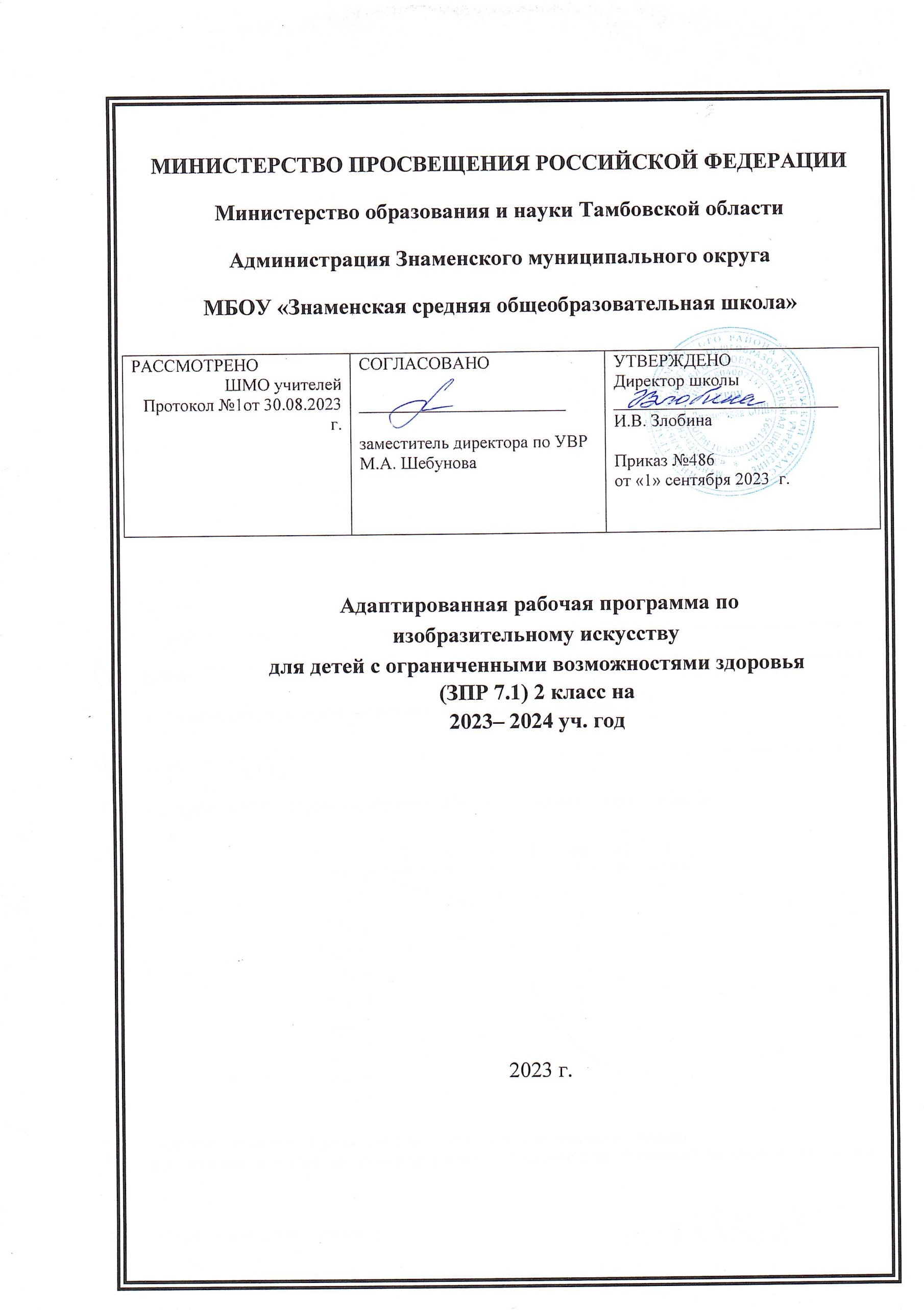 Пояснительная записка             Адаптированная рабочая программа по изобразительному искусству для учащегося 2 класса с ограниченными возможностями здоровья (ОВЗ), обучающего по программе с задержкой психического развития (ЗПР)(вариант 7.1) составлена  в соответствии с  Федеральным государственным образовательным стандартом начального общего образования, Примерной программы по учебным предметам. Начальная школа. В 2 ч. Ч.1.- 5-е изд., перераб. -  М.: Просвещение, 2015, рабочей программы. Изобразительное искусство, Москва. «Просвещение» 2015, автор Б. М. Неменский - УМК «Школа России», Примерной адаптированной основной общеобразовательной программы 
начального общего образования обучающихся с задержкой психического развития,  2015г. Федерального государственного образовательного стандарта начального общего образования, утверждённого Министерством образования науки РФ 6 октября 2009г. приказ №373; Федерального 	государственного 	образовательного 	стандарта 	начального общего образования 	обучающихся 	с 	ограниченными 	возможностями здоровья. 	Приказ  Минобрнауки России от 19 декабря 2014г. № 1598Приказа Минобрнауки России "О внесении изменений в федеральный государственный образовательный стандарт начального общего образования» от 31.12.2015г. N 1576;Письмо Департамента государственной политики в сфере общего образования от 28.10.015 года №08.1786 «О рабочих программах учебных предметов»Приказа Министерства образования и науки РФ «Об утверждении Порядка организации и осуществления образовательной деятельности по основным общеобразовательным программам  начального общего, основного общего и среднего общего образования» от 30.08.2013г. № 1015; Постановления Главного государственного санитарного врача Российской Федерации от 10.07.2015 N 26 "Об утверждении СанПиН 2.4.2.3286-15 "Санитарно-эпидемиологические требования к условиям и организации обучения и воспитания в организациях, осуществляющих образовательную деятельность по адаптированным основным общеобразовательным программам для обучающихся с ограниченными возможностями;Положения об адаптированной рабочей программе МБОУ «Знаменская СОШ»;Положения 	об 	организации 	инклюзивного 	образован 	идете 	с 	ограниченными возможностями здоровьяМ БОУ «Знаменская СОШ».    АООП НОО обучающихся с ЗПР реализуется через УМК «Школа России».            Адаптированная рабочая программа обучающихся с ОВЗ предполагает, что учащийся с задержкой психического развития (ЗПР) получает образование, полностью соответствующее по итоговым достижениям к моменту завершения обучения образованию обучающихся, не имеющих ограничений по возможностям здоровья, в те же сроки обучения (1 - 4 классы).           Определение варианта адаптированной программы обучающегося с ЗПР осуществляется на основе рекомендаций психолого-медико-педагогической комиссией (ТПМПК), сформулированных по результатам его комплексного психолого-медико-педагогического обследования, с учетом ИПР в порядке, установленном законодательством Российской Федерации.Цель реализации адаптированной программы обучающихся с ЗПР - обеспечение выполнения требований ФГОС НОО обучающихся с ОВЗ посредством создания условий для максимального удовлетворения особых образовательных потребностей обучающихся с ЗПР, обеспечивающих усвоение ими социального и культурного опыта.          Достижение поставленной цели при разработке и реализации адаптированной программыобучающихся с ЗПР предусматривает решение следующих основных задач:• формирование общей культуры, духовно-нравственное, гражданское, социальное, личностное и интеллектуальное развитие, развитие творческих способностей, сохранение и укрепление здоровья обучающихся с ЗПР;• достижение планируемых результатов освоения адаптированной программы, целевых установок, приобретение знаний, умений, навыков, компетенций и компетентностей, определяемых личностными, семейными, общественными, государственными потребностями и возможностями обучающегося с ЗПР, индивидуальными особенностями развития и состояния здоровья;• становление и развитие личности обучающегося с ЗПР в её индивидуальности, самобытности, уникальности и неповторимости с обеспечением преодоления возможных трудностей познавательного, коммуникативного, двигательного, личностного развития;• создание благоприятных условий для удовлетворения особых образовательных потребностей обучающихся с ЗПР;• обеспечение доступности получения качественного начального общего образования;• обеспечение преемственности начального общего и основного общего образования;• выявление и развитие возможностей и способностей обучающихся с ЗПР, через организацию их общественно полезной деятельности, проведения спортивно–оздоровительной работы, организацию художественного творчества и др. с использованием системы клубов, секций, студий и кружков (включая организационные формы на основе сетевого взаимодействия), проведении спортивных, творческих и др. соревнований;• использование в образовательном процессе современных образовательных технологий деятельностного типа;• предоставление обучающимся возможности для эффективной самостоятельной работы.            В основу разработки и реализации адаптированной программы обучающихсяс ЗПР заложены дифференцированный и деятельностный подходы.           Дифференцированный подходобучающихся с ЗПР предполагает учет их особых образовательных потребностей, которые проявляются в неоднородности по возможностям освоения содержания образования. Это обусловливает необходимость создания и реализации разных вариантов адаптированной программы обучающихся с ЗПР, в том числе и на основе индивидуального учебного плана. Варианты адаптированной программы обучающихся с ЗПР создаются и реализуются в соответствии с дифференцированно сформулированными требованиями в ФГОС НОО обучающихся с ОВЗ к:• структуре адаптированной программы;• условиям реализации адаптированной программы; • результатам освоения адаптированной программы.Применение дифференцированного подхода к созданию и реализации адаптированной программы обеспечивает разнообразие содержания, предоставляя обучающимся с ЗПР возможность реализовать индивидуальный потенциал развития.          Деятельностный подход основывается на теоретических положениях отечественной психологической науки, раскрывающих основные закономерности процесса обучения и воспитания обучающихся, структуру образовательной деятельности с учетом общих закономерностей развития детей с нормальным и нарушенным развитием.        Деятельностный подход в образовании строится на признании того, что развитие личности обучающихся с ЗПР младшего школьного возраста определяется характером организации доступной им деятельности (предметно-практической и учебной).         Основным средством реализации деятельностного подхода в образовании является обучение как процесс организации познавательной и предметно-практической деятельности обучающихся, обеспечивающий овладение ими содержанием образования.        В контексте разработки адаптированной программы обучающихся с ЗПР реализация деятельностного подхода обеспечивает:-придание результатам образования социально и личностно значимого характера;-прочное усвоение обучающимися знаний и опыта разнообразной деятельности, и поведения, возможность их самостоятельного  продвижения в изучаемых образовательных областях;-существенное повышение мотивации и интереса к учению, приобретению нового опыта деятельности и поведения;-обеспечение условий для общекультурного и личностного развития на основе формирования универсальных учебных действий, которые обеспечивают не только успешное усвоение ими системы научных знаний, умений и навыков (академических результатов), позволяющих продолжить образование на следующей ступени, но и жизненной компетенции, составляющей основу социальной успешности.            В основу формирования адаптированной программыобучающихся с ЗПР положены следующие принципы:• принципы государственной политики РФ в области образования (гуманистический характер образования, единство образовательного пространства на территории Российской Федерации, светский характер образования, общедоступность образования, адаптивность системы образования к уровням и особенностям развития и подготовки учащихся и воспитанников и др.); • принцип учета типологических и индивидуальных образовательных потребностей учащихся;• принцип коррекционной направленности образовательного процесса;• принцип развивающей направленности образовательного процесса, ориентирующий его на развитие личности учащегося и расширение его «зоны ближайшего развития» с учетом особых образовательных потребностей;• принцип преемственности, предполагающий при проектировании адаптированной программы начального общего образования ориентировку на программу основного общего образования, что обеспечивает непрерывность образования учащихся с задержкой психического развития;• принцип целостности содержания образования. • принцип направленности на формирование деятельности, обеспечивает возможность овладения учащимися с задержкой психического развития всеми видами доступной им предметно-практической деятельности, способами и приемами познавательной и учебной деятельности, коммуникативной деятельности и нормативным поведением;  • принцип переноса усвоенных знаний, умений, навыков и отношений, сформированных в условиях учебной ситуации, в различные жизненные ситуации, что обеспечит готовность учащегося к самостоятельной ориентировке и активной деятельности в реальном мире;   • принцип сотрудничества с семьей.Психолого-педагогическая характеристика  учащихся с ЗПРУчащиеся с ЗПР- это дети, имеющее недостатки в психологическом развитии, подтвержденные ТПМПК и препятствующие получению образования без создания специальных условий.Категория обучающихся с ЗПР - наиболее многочисленная среди детей с ограниченными возможностями здоровья (ОВЗ) и неоднородная по составу группа школьников. Среди причин возникновения ЗПР могут фигурировать органическая и/или функциональная недостаточность центральной нервной системы, конституциональные факторы, хронические соматические заболевания, неблагоприятные условия воспитания, психическая и социальная депривация. Подобное разнообразие этиологических факторов обусловливает значительный диапазон выраженности нарушений - от состояний, приближающихся к уровню возрастной нормы, до состояний, требующих отграничения от умственной отсталости. Все учащиеся с ЗПР испытывают в той или иной степени выраженные затруднения в усвоении учебных программ, обусловленные недостаточными познавательными способностями, специфическими расстройствами психологического развития (школьных навыков, речи и др.), нарушениями в организации деятельности и/или поведения. Общими для всех обучающихся с ЗПР являются в разной степени выраженные недостатки в формировании высших психических функций, замедленный темп либо неравномерное становление познавательной деятельности, трудности произвольной саморегуляции. Достаточно часто у обучающихся отмечаются нарушения речевой и мелкой ручной моторики, зрительного восприятия и пространственной ориентировки, умственной работоспособности и эмоциональной сферы.Уровень психического развития поступающего в школу ребёнка с ЗПР зависит не только от характера и степени выраженности первичного (как правило, биологического по своей природе) нарушения, но и от качества предшествующего обучения и воспитания (раннего и дошкольного).Диапазон различий в развитии обучающихся с ЗПР достаточно велик – от практически нормально развивающихся, испытывающих временные и относительно легко устранимые трудности, до обучающихся с выраженными и сложными по структуре нарушениями когнитивной и аффективно-поведенческой сфер личности. От обучающихся, способных при специальной поддержке на равных обучаться совместно со здоровыми сверстниками, до обучающихся, нуждающихся при получении начального общего образования в систематической и комплексной (психолого-медико-педагогической) коррекционной помощи. Различие структуры нарушения психического развития у обучающихся с ЗПР определяет необходимость многообразия специальной поддержки в получении образования и самих образовательных маршрутов,  соответствующих возможностям и потребностям обучающихся с ЗПР и направленных на преодоление существующих ограничений в получении образования, вызванных тяжестью нарушения психического развития и способностью или неспособностью  обучающегося к освоению образования, сопоставимого по срокам с образованием здоровых сверстников.Дифференциация АООП НОО с ЗПР соотносится с дифференциацией этой категории обучающихся в соответствии с характером и структурой нарушения психического развития. Задача разграничения вариантов ЗПР и рекомендации варианта образовательной программы возлагается на ТПМПК. АООП НОО адресована обучающимся, достигшим к моменту поступления в образовательную организацию уровня психофизического развития близкого возрастной норме, но отмечаются трудности произвольной саморегуляции, проявляющейся в условиях деятельности и организованного поведения, и признаки общей социально-эмоциональной незрелости. Кроме того, у данной категории обучающихся могут отмечаться признаки легкой органической недостаточности центральной нервной системы (ЦНС), выражающиеся в повышенной психической истощаемости с сопутствующим снижением умственной работоспособности и устойчивости к интеллектуальным и эмоциональным нагрузкам. Но при этом наблюдается устойчивость форм адаптивного поведения.    Содержание программы полностью соответствует требованиям федерального компонента государственного образовательного стандарта начального образования, поэтому изменения  и дополнения в программу не внесены.ОБЩАЯ ХАРАКТЕРИСТИКА УЧЕБНОГО ПРЕДМЕТАИзобразительное искусство в начальной школе является базовым предметом. По сравнению с остальными учебными предметами, развивающими реально-логический тип мышления, изобразительное искусство направлено в основном на формирование эмоционально-образного, художественного типа мышления, что является условием становления интеллектуальной и духовной деятельности растущей личности.Цели:Восприятие эстетических чувств, интерес к изобразительному искусству, обогащение нравственного опыта, представлений о добре и зле; воспитание нравственных чувств, уважение к культуре народов многонациональной России и других стран; готовность и способность выражать и отстаивать свою общественную позицию в искусстве и через искусство.Развитие воображения, желание и умение подходить к любой своей деятельности творчески, способности к восприятию искусства и окружающего мира, умений и навыков сотрудничества в художественной деятельности.Освоение первоначальных знаний о пластических искусствах: изобразительных, декоративно-прикладных, архитектуре и дизайне – их роли  в жизни человека и общества.Овладение элементарной художественной грамотой; формирование художественного кругозора и приобретение опыта работы в различных видах художественно-творческой деятельности, разными художественными материалами; совершенствование эстетического вкуса.Задачи:Совершенствование эмоционально-образного восприятия произведений искусства и окружающего мира.Развитие способности видеть проявление художественной культуры в реальной жизни (музеи, архитектура, дизайн и др.).Формирование навыков работы с различными художественными материалами.         Систематизирующим методом является выделение трех основных видов художественной деятельности для визуальных пространственных искусств:- изобразительная художественная деятельность;- декоративная художественная деятельность;- конструктивная художественная деятельность.       Три способа художественного освоения действительности  - изобразительный, декоративный и конструктивный – в начальной школе выступают для детей в качестве хорошо им понятных, интересных и доступных видов художественной деятельности: изображение, украшение, постройка. Постоянное практическое участие школьников в этих трех видах деятельности позволяет систематически приобщать их к миру искусства.       При выделении видов художественной деятельности очень важной является задача показать разницу их социальных функций: изображение – это художественное познание мира, выражение своего к нему отношения, эстетического  переживания его; конструктивная деятельность – это создание предметно – пространственной среды; декоративная деятельность -  это способ организации общения людей, имеющий коммуникативные функции в жизни общества.       Необходимо иметь в виду, что в начальной школе три вида художественной деятельности представлены в игровой форме как Братья – Мастера Изображения, Украшения и Постройки. Они помогают вначале структурно членить, а значит, и понимать деятельность искусств в окружающей жизни, более глубоко осознавать искусство.       Тематическая цельность и последовательность развития курса помогают обеспечить прозрачные эмоциональные контакты с искусством на каждом этапе обучения. Ребенок поднимается год за годом, урок за уроком по ступенькам познания личных связей со всем миром художественно – эмоциональной культуры.      Предмет «Изобразительное искусство» предполагает сотворчество учителя и ученика; диалогичность; четкость поставленных задач и вариативность их решения; освоение традиций художественной культуры и импровизационный поиск личностно значимых смыслов.      Основные виды учебной деятельности – практическая художественно  - творческая деятельность  ученика и восприятие красоты окружающего мира, произведений искусства.Практическая художественно – творческая деятельность (ребенок выступает в роли художника) и деятельность по восприятию искусства (ребенок выступает в роли зрителя, осваивая опыт художественной культуры) имеют творческий характер. Учащиеся осваивают различные художественные материалы (гуашь и акварель, карандаши, мелки, уголь, пастель, пластилин, глина, различные виды бумаги, ткани, природные материалы), инструменты (кисти, стеки, ножницы и т.д.), а также художественные техники (аппликация, коллаж, монотипия, лепка, бумажная пластика и др.).       Одна из задач – постоянная смена художественных материалов, овладение их выразительными возможностями. Многообразие видов деятельности стимулирует интерес учеников к предмету, изучению искусства и является необходимым условием формирования личности каждого.Общая характеристика и коррекционно-развивающее значение учебного предметаПредмет «Изобразительное искусство» является неотъемлемой частью образования младших школьников с ЗПР и имеет важное коррекционно-развивающее значение. Творчество художников выступает как мощное средство эстетического воспитания. Изобразительная деятельность способствует коррекции недостатков аналитико-синтетической деятельности мышления, позволяет совершенствовать произвольную регуляцию деятельности, речевое планирование, а также преодолевать несовершенство ручной моторики, пространственных представлений, зрительно-моторной координации. Собственная изобразительная деятельность позволяет ребенку выражать свои эмоции и чувства, овладевать навыками символизации, что поднимает психическое развитие на качественно новую ступень.Изучение предмета «Изобразительное искусство»: способствует коррекции недостатков познавательной деятельности школьников путем систематического и целенаправленного воспитания и развития у них правильного восприятия формы, конструкции, величины, цвета предметов, их положения в пространстве;формирует умение находить в изображаемом существенные признаки, устанавливать сходство и различие;содействует развитию у учащихся аналитико-синтетической деятельности, умения сравнивать, обобщать;учит ориентироваться в задании и планировать свою работу, намечать последовательность выполнения рисунка;способствует исправлению недостатков моторики и совершенствованию зрительно-двигательной координации путем использования вариативных и многократно повторяющихся графических действий с применением разнообразного изобразительного материала;формирует у учащихся знания элементарных основ реалистического рисунка, навыки рисования с натуры, декоративного рисования;знакомит учащихся с отдельными произведениями изобразительного, декоративно-прикладного и народного искусства, воспитывает активное эмоционально-эстетическое отношение к ним;развивает у учащихся речь, художественный вкус, интерес и любовь к изобразительной деятельности.Предмет «Изобразительное искусство» в образовании обучающихся с ЗПР тесно связан с другими образовательными областями и является одним из основных средств реализации деятельностного подхода как процесса организации познавательной и предметно-практической деятельности обучающихся, обеспечивающего овладение ими содержанием образования.Уроки изобразительного искусства при правильной их организации способствуют формированию личности ребенка, воспитанию у него положительных навыков и привычек, вносят свой вклад в формирование универсальных учебных действий (УУД) и сферы жизненной компетенции.Преподавание учебного предмета «Изобразительное искусство» предусматривает предметно-практическую изобразительную деятельность с учетом характера затруднений и потенциальных возможностей детей, раскрывает содержание, методы и приемы обучения изобразительным умениям, учитывает основные положения дифференцированного подхода к учащимся. Таким образом обеспечивается разносторонняя коррекция недостатков предшествующего развития: обогащается содержание умственного развития, совершенствуется восприятие, активизируется связное высказывание, уменьшаются трудности оречевления действий, осуществляется связь вербальных и невербальных процессов. Учитывая специфику восприятия и усвоения учебного материала учащимися с ЗПР (уменьшенный по сравнению с нормой возраста объем восприятия и обработки информации; затруднения при анализе образца, изображения; снижение работоспособности, отсутствие интереса к деятельности; трудности при планировании и реализации замысла (нарушение последовательности, пропуск операций, повторение пунктов плана), сниженный темп деятельности, неудовлетворительная сформированность базовых мыслительных операций, функций самоконтроля, недостатки пространственных ориентировок, моторных функций).Необходимо уточнять и конкретизировать бо́льшую часть самостоятельной работы обучающихся: более тщательно, пошагово анализировать образцы;проговаривать функциональное назначение деталей изображаемых объектов и всего объекта в целом;организовывать процесс обучения на уроке с постоянной сменой деятельности;постоянно контролировать и оказывать стимулирующую, организующую и при необходимости обучающую помощь;соблюдать индивидуальный подход к обучающимся, учитывая различия их познавательных, речевых, двигательных возможностей, а также способностей к рисованию;выбирать работы, которые можно выполнить за одно занятие; создавать ситуацию успеха в деятельности для всех обучающихся, предусматривая альтернативные (наиболее легкие) задания.Место  учебного предмета  в учебном планеНа изучение предмета отводится 1 ч в неделю, всего на курс - 135 ч. Предмет изучается: в 1 классе - 33 ч в год, во 2 - 4 классах - 34 ч в год (34 учебные недели).         Срок реализации программы – 1 год.        В ходе реализации данной программы применяются следующиеФормы: урок, групповая работа, работа в парах, коллективная и индивидуальная работа.Методы: наглядно-образный, словесный, проблемный, аналитико-синтетический, объяснительно-иллюстративный, репродуктивный.Формы контроля: самостоятельная работа, викторины ,отчетные выставки творческих (индивидуальных и коллективных) работ.Ведущей формой обучения является урок. Формы организации урока:коллективная;групповая;индивидуальнаяТехнологии: здоровьесберегающие, ИКТ.ЦЕННОСТНЫЕ ОРИЕНТИРЫ СОДЕРЖАНИЯ УЧЕБНОГО  ПРЕДМЕТА      Уникальность и значимость курса определяется нацеленностью на духовно-нравственное воспитание и развитие способностей, творческого потенциала ребенка, формирование ассоциативно-образного пространственного мышления, интуиции. У младших школьников развивается способность восприятия сложных объектов и явлений, их эмоционального оценивания. Доминирующее значение имеет направленность курса на развитие эмоционально-ценностного отношения ребенка к миру, его духовно-нравственное воспитание.Овладение основами художественного языка, получение опыта эмоционально-ценностного, эстетического восприятия мира и художественно-творческой деятельности помогут младшим школьникам при освоении смежных дисциплин, а в дальнейшем станут основой отношения растущего  человека  к себе,  окружающим  людям,  природе,  науке,  искусству и культуре в целом.Направленность на деятельностный и проблемный подходы в обучении искусству  диктует  необходимость  экспериментирования  ребенка с разными художественными материалами, понимание их свойств и возможностей для создания выразительного образа. Разнообразие художественных материалов и техник, используемых на уроках, поддерживает интерес учащихся к художественному творчеству.Содержание  тем учебного предмета, 2 класс.Художественный подход к предмету позволит освоить его содержание  не только технологически,  но  и художественно,  переводя  акцент с обычного умения на художественно-образное воплощение идеи.Учебный материал в примерной программе представлен тематическими блоками, отражающими деятельный характер и субъективную сущность художественного образования: «Учимся у природы», «Учимся на традициях своего народа», «Приобщаемся к культуре народов мира». В каждый блок включены темы, направленные на решение задач начального художественного образования и воспитания, а также на получение опыта художественно-творческой деятельности, содержание которого в обобщенном виде вынесено в отдельный блок, но в практике общего художественного образования фактически входит в каждый блок. «Искусство и ты»Как и чем работает художник». Три основные краски, строящие многоцветие мира. Пять красок – все богатство цвета и тона. Пастель и цветные мелки, акварель; их выразительные возможности. Выразительные возможности аппликации. Выразительные возможности графических материалов. Выразительность материалов для работы в объеме. Выразительные возможности бумаги. Для художника любой материал может стать выразительным (обобщение темы).Реальность и фантазия. Изображение и реальность. Изображение и фантазия. Украшение и реальность. Украшение и фантазия. Постройка и реальность. Постройка и фантазия. Братья – Мастера Изображения, Украшения и Постройки всегда работают вместе (обобщение темы).О чем говорит искусство. Выражение характера изображаемых животных. Выражение характера человека в изображении; мужской образ. Выражение характера человека в изображении; женский образ. Образ человека и его характер,  выраженный в объеме. Изображение природы в разных состояниях. Выражение характера человека через украшение. Выражение  намерений через украшения. В изображении,  украшении и постройке человек выражает свои чувства мысли, настроение, свое отношение к миру.Как говорит искусство. Цвет как средство выражения: теплые и холодные цвета. Борьба теплого и холодного. Цвет как средство выражения: тихие (глухие) и звонкие цвета. Линия как средство выражения: ритм линий. Линия как средство выражения: характер линий. Ритм пятен как средство выражения. Пропорции выражают  характер.  Ритм линий и пятен, цвет, пропорции – средства выразительности. Обобщающий урок года.Тематическое планированиеУМК « Школа России»Литература для учителя «Примерные программы по учебным предметам». /Составитель: Е.С.Савинов, член-корреспондент; РАОА.М. Кондаков,  академик  Л.П. Кезина./(Стандарты  второго  поколения).  М.: Просвещение, 2020г.  Рабочие программы «Школа России». Изобразительное искусство.2 класс (авт.: Б.М. Неменский) .  М. : Просвещение, 2019г.Поурочные разработки по изобразительному искусству. 2 класс(авт.-сост. М. А. Давыдова). М.: ВАКО, 2019 г.Литература для учащихся1.Учебник. Изобразительное искусство. 2 класс. « Искусство  и  ты».(авт.: Е. И. Коротеева; под ред. Б. М. Неменского Л. А.) . М.: Просвещение, 2020г.2. Рабочая тетрадь.Изобразительное искусство. 2 класс / Н. А. Горяева  [и др.] ; под ред. Б. М. Неменского. – М.: Просвещение, 2020 г.Планируемые результаты освоения  учебного предмета(личностные, метапредметные и предметные )Личностные результаты:В ценностно-эстетической сфере – эмоционально-ценностное отношение (к семье, Родине, природе, людям); толерантное принятие разнообразия культурных явлений, национальных ценностей и духовных традиций; художественный вкус и способность к эстетической оценке произведений искусства, нравственной оценке своих и чужих поступков, явлений окружающей жизни.В познавательной (когнетивной) сфере – способность к художественному познанию мира; умение применять полученные знания в собственной художественно-творческой деятельности.В трудовой сфере – навыки использования различных художественных материалов для работы в разных техниках: живопись, графика, скульптура, декоративно-прикладное искусство, конструирование; стремление использовать художественные умения для создания красивых вещей или их украшения.Метапредметные результаты:– умение видеть и воспринимать проявления художественной культуры в окружающей жизни (техника, музеи, архитектура, дизайн, скульптура и др.);– желание общаться с искусством, участвовать в обсуждении содержания и выразительных средств произведения искусства;– активное использование языка изобразительного искусства и различных художественных материалов для освоения содержания разных учебных предметов (литература, окружающий мир и др.);– обогащение ключевых компетенций (коммуникативных, деятельностных и др.) художественно-эстетическим содержанием;– формирование мотивации и умение организовывать самостоятельную деятельность, выбирать средства для реализации художественного замысла;– формирование способности оценивать результаты художественно-творческой деятельности, собственной и одноклассников.Предметные результаты:В познавательной сфере – понимание значения искусства в жизни человека и общества; восприятие и характеристика художественных образов, представленных в произведениях искусства; умение различать основные виды и жанры пластических искусств, характеризовать их специфику; сформированность представлений о ведущих музеях России и художественных музеях своего района, региона.В ценностно-эстетической сфере – умение различать и передавать в художественно-творческой деятельности характер, эмоциональное состояние и свое отношение к природе, человеку, обществу; осознание общечеловеческих ценностей, выраженных в главных темах искусства, и отражение их собственной деятельности; умение эмоционально оценивать шедевры русского и мирового искусства (в пределах изученного); проявление устойчивого интереса к художественным традициям своего народа и других народов.В коммуникативной сфере – способность высказывать суждения о художественных способностях произведений, изображающих природу и человека в различных эмоциональных состояниях; умение обсуждать коллективные результаты.В трудовой сфере – умение использовать различные материалы и средства художественной выразительности для передачи замысла собственной деятельности; моделирование новых образов путем трансформации известных (с использованием средств изобразительного искусства и компьютерной графики).В итоге освоения программы учащиеся должны:– усвоить основы трех видов художественной деятельности: изображение на плоскости и в объеме; постройка или художественное конструирование на плоскости, в объеме и пространстве; украшение или декоративно-художественная деятельность с использованием различных художественных материалов; – приобрести первичные навыки художественной работы в следующих видах работы: живопись, графика, скульптура, дизайн, начало архитектуры, декоративно-прикладные и народные формы искусства;– развить по возможности свои наблюдательные и познавательные способности, эмоциональную отзывчивость на эстетические явления в природе и деятельности человека;– развить фантазию, воображение, проявляющиеся в конкретных формах творческой художественной деятельности;– освоить выразительные возможности художественных материалов (гуашь, акварель, пастель и мелки, уголь, карандаш, пластилин, бумага для конструирования);– овладеть опытом самостоятельной творческой деятельности, а также приобрести навыки коллективного творчества, умение взаимодействовать в процессе совместной деятельности, приобрести первичные навыки изображения предметного мира (изображение растений и животных);– приобрести навыки общения через выражение художественного смысла, эмоционального состояния, своего отношения к творческой деятельности и при восприятии произведения искусства и творчества своих товарищей;– приобрести знания о роли художника в различных сферах жизнедеятельности человека, в организации форм общения людей, в создании среды жизни и предметного мира.Материально-техническое обеспечение ОБРАЗОВАТеЛЬНОГО процессаПечатные пособияпортреты русских и зарубежных художниковтаблицы по народным промыслам, русскому костюму, декоративно-прикладному искусств;Изобразительное искусство. Рабочие программы. Предметная линия учебников под ред. Б.М. Неменского. 1-4 классы: пособие для учителей общеобразовательных учреждений М. «Просвещение»,2019 Изобразительное искусство. Ты изображаешь, украшаешь  и строишь.   3 класс :учебник  для общеобразовательных учреждений. Неменская Л.А.  Москва,     Просвещение,  2011 год.Поурочные разработки по изобразительному искусству по программе Б.М. Неменского «Изобразительное искусство и художественный труд» М. «Вако» 2011«Юному художнику». Книга для чтения по истории искусства. М., Изд. Академии художеств,2003г.Для обучения используются учебники:Коротеева Е.И. Изобразительное искусство. Искусство и ты: Учебник для 2 класса начальной школы./ Под редакцией Б.М. Неменского. – М.: Просвещение, 2014.Горяева Н.А., Неменская Л.А., Питерских А.С. и др. Изобразительное искусство. Твоя мастерская. Рабочая тетрадь. 2 класс./ Под редакцией Б.М. Неменского. – М.: Просвещение, 2014.Набор таблиц по ИЗО.Технические средства обучениякомпьютермультимедиа-проекторзкранУчебно-практическое оборудованиекраски акварельныебумага цветнаяфломастерыкистиёмкости для водыМодели и натурный фондмуляжи фруктов, овощей (комплекты)гербарииизделия декоративно-прикладного искусства и народных промыслов.№ п/п Наименование разделов и тем программы Количество часовКоличество часовКоличество часов№ п/п Наименование разделов и тем программы Всего Контрольные работы Практические работы 1Введение 2 2Как и чем работает художник 14 3Реальность и фантазия 5 4О чем говорит искусство? 7 5Как говорит искусство? 6 ОБЩЕЕ КОЛИЧЕСТВО ЧАСОВ ПО ПРОГРАММЕОБЩЕЕ КОЛИЧЕСТВО ЧАСОВ ПО ПРОГРАММЕ 34  0  0 